Международная Школа социальной работыФилиал Глобального Института социальной работы 01-16 октября 2015 г., г. УльяновскРЕГИСТРАЦИОННАЯ ФОРМА Информация об участнике:Заявление направлять:Е-mail: rusunisw@mail.ru с пометкой «Глобальный институт», тел: (495) 649-97-92.Дополнительные документы для зачисления на курсы повышения квалификации будут направлены после получения от Вас данной регистрационной формы. 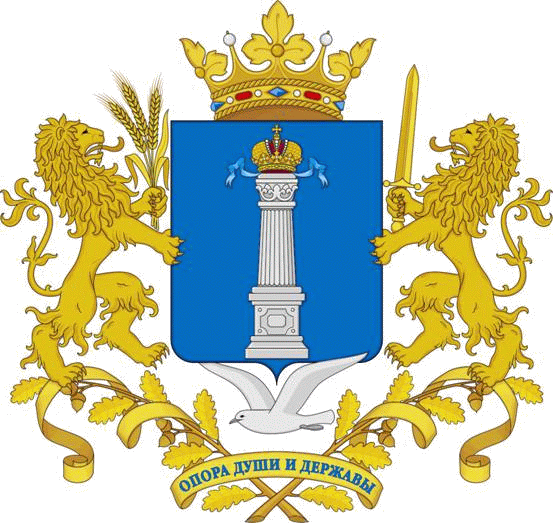 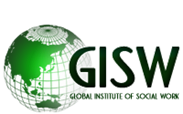 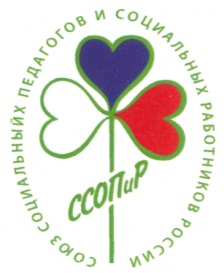 Фамилия   Имя                                      ОтчествоРегион: Регион: Oрганизация:  Должность: Образование, ученая степень, званиеОбразование, ученая степень, званиеПоследняя дата прохождения курсов повышения квалификацииПоследняя дата прохождения курсов повышения квалификацииПолные паспортные данные:  Полные паспортные данные:  Адрес: Адрес: Номер телефона: Номер факса: e-mail (электронная почта): e-mail (электронная почта): Укажите по программе, какого университета Вы хотите пройти курсы повышения квалификации:ФГБОУ ВПО «УлГУ»;ФГБОУ ВПО «УлГПУ им. И.Н. Ульянова».Укажите по программе, какого университета Вы хотите пройти курсы повышения квалификации:ФГБОУ ВПО «УлГУ»;ФГБОУ ВПО «УлГПУ им. И.Н. Ульянова».Дата оплаты курсов «__» _____________ 2015г.(скан квитанции об оплате высылается отдельным документом)Дата оплаты курсов «__» _____________ 2015г.(скан квитанции об оплате высылается отдельным документом)Дополнительная информация для участия в очной части обучения в г.Ульяновске с 15 по 16 октябряДополнительная информация для участия в очной части обучения в г.Ульяновске с 15 по 16 октябряНеобходимость бронирование (на выбор): Гостиница «Венец», www.venets-hotel.ru;Гостиница «Октябрьская», www.hotel.mv.ru;Гостиница «Волга», www.otelvolga.ru;По-возможности бесплатное размещение (размещение будет предоставляться на базе одного из соц. учреждении).Категория номера (одноместное/двухместное/другое размещение);Предпочтение при размещении в 2-х местном номере (ВПИСАТЬ ФИО участника Форума или сопровождающего лица для поселения в одном номере):Необходимость бронирование (на выбор): Гостиница «Венец», www.venets-hotel.ru;Гостиница «Октябрьская», www.hotel.mv.ru;Гостиница «Волга», www.otelvolga.ru;По-возможности бесплатное размещение (размещение будет предоставляться на базе одного из соц. учреждении).Категория номера (одноместное/двухместное/другое размещение);Предпочтение при размещении в 2-х местном номере (ВПИСАТЬ ФИО участника Форума или сопровождающего лица для поселения в одном номере):Кто оплачивает:Я сам(а);Организация.Кто оплачивает:Я сам(а);Организация.Являетесь ли Вы членом ССОПиР? Если да, укажите номер членского билета: Являетесь ли Вы членом ССОПиР? Если да, укажите номер членского билета: 